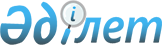 Шектеу іс-шараларын тоқтату туралыҚарағанды облысы Нұра ауданы әкімдігінің 2015 жылғы 24 желтоқсандағы № 33/01 қаулысы      Қазақстан Республикасының 2001 жылғы 23 қаңтардағы "Қазақстан Республикасындағы жергілікті мемлекеттік басқару және өзін-өзін басқару туралы", 2002 жылғы 10 шілдедегі "Ветеринария туралы" Заңдарына сәйкес, аудан әкімдігі ҚАУЛЫ ЕТЕДІ:

      1. Нұра ауданы әкімдігінің 2015 жылғы 3 маусымдағы "Балықтыкөл ауылдық округінің аумағында шектеу іс-шараларын белгілеу туралы" № 13/01 қаулысымен белгіленген шектеу іс-шаралары тоқталсын.

      2. Аудан әкімдігінің 2015 жылғы 3 маусымдағы "Балықтыкөл ауылдық округінің аумағында шектеу іс-шараларын белгілеу туралы" (нормативтік құқықтық актілерді мемлекеттік тіркеу Тізіліміне № 3299 болып тіркелген, 2015 жылы 4 шілдедегі № 27 аудандық "Нұра" газетінде, "Әділет" ақпараттық-құқықтық жүйесінде 2015 жылдың 28 тамызда жарияланған) қаулысының күші жойылды деп танылсын.

      3. Осы қаулының орындалуын бақылау аудан әкімі орынбасарының міндеттерін атқарушысы Нұралы Нұрмақұлы Қалиевқа жүктелсін.


					© 2012. Қазақстан Республикасы Әділет министрлігінің «Қазақстан Республикасының Заңнама және құқықтық ақпарат институты» ШЖҚ РМК
				
      Аудан әкімі 

Қ. Бексұлтанов
